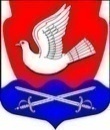 Администрациямуниципального образования Иссадское сельское поселениеВолховского муниципального района Ленинградской областиПОСТАНОВЛЕНИЕот                      года                                                                              № В соответствии с Федеральным законом от 06.10.2003 № 131-ФЗ «Об общих принципах  организации местного  самоуправления  в Российской Федерации», постановлением администрации от 20 октября 2021 года № 154 «Об утверждении Порядка принятия решений о разработке муниципальных программ муниципального образования Иссадское сельское поселение, их формирования и реализации, и Порядка проведения оценки эффективности реализации муниципальных программ муниципального образования Иссадское сельское поселение», областным законом Ленинградской области от 15 января 20018 года № 3-оз «О содействии участию населения в осуществлении местного самоуправления в иных формах на территориях административных центров муниципальных образований Ленинградской области»,  областным законом от 28.12.2018  № 147-оз «О старостах сельских населенных пунктов Ленинградской области и содействии участию населения в осуществлении местного самоуправления в иных формах на частях территорий муниципальных образований Ленинградской области» и Уставом муниципального образования Иссадское сельское поселение Волховского муниципального района Ленинградской области, п о с т а н о в л я ю:1. Внести изменения в постановление администрации муниципального образования Иссадское сельское поселение Волховского муниципального района Ленинградской области от 06 февраля 2020 г. № 24 « Об утверждении  муниципальной программы «Устойчивое развитие территории МО Иссадское сельское поселение Волховского муниципального района Ленинградской области» (с изменениями  от 19.02.2020 г. № 39, от 01.06.2020 г. № 105, от 30.11.2020 г. № 205, от 05.02.2021 г. № 18, от 11 .08.2021 г. № 113, от 24.08.2021г. № 128, № 181 от 16.11.2021 г. № 201 от 28.12.2021 г., № 08 от 24.01.2023 г.).          1.1. Муниципальную программу «Устойчивое развитие территорий МО Иссадское сельское поселение Волховского муниципального района Ленинградской области» читать в новой редакции (приложение № 1 к настоящему постановлению)2. Настоящее постановление подлежит опубликованию в средствах массовой информации и на официальном сайте администрации Иссадское сельское поселение Волховского муниципального района и вступает в силу со дня его подписания.3.Контроль за исполнением настоящего постановления оставляю за собой.Глава администрации                                                                     Н.Б. ВасильеваИсп . Капустина О.В. тел. 8(81363)35-146Приложение № 1 к постановлению администрации МО Иссадское сельское поселение  Волховского муниципального района Ленинградской областиот                         г. №   МУНИЦИПАЛЬНАЯ ПРОГРАММА«Устойчивое развитие территорий МО Иссадское сельское поселениеВолховского муниципального района Ленинградской области»д. ИссадПАСПОРТмуниципальной программы «Устойчивое развитие территорий МО     Иссадское сельское поселение Волховского муниципального района Ленинградской области»I. Общая характеристика, основные и проблемы и прогноз развития сферы реализации муниципальной программыОбщая характеристика муниципального образованияОфициальное наименование местной администрации - администрация муниципального образования Иссадское сельское поселение Волховского муниципального района Ленинградской области. Сокращенное наименование - администрация МО Иссадское сельское поселение.Муниципальное образование Иссадское сельское поселение Волховского муниципального района Ленинградской области создано в соответствии с областным законом «Об установлении границ и наделении соответствующим статусом муниципального образования Волховский муниципальный район и муниципальных образований в его составе» от 6 сентября 2004 года № 56-оз. Административный центр- деревня Иссад.В состав муниципального образования Иссадское сельское поселение включены 15 , населенных пунктов: деревня Бабино, деревня Белые Кресты, деревня Березье, деревня Весь, поселок Волховские Плитные Разработки, деревня Глядково, деревня Горчаковщина, деревня Златынь, деревня Иссад, деревня Кустково, деревня Немятово-1, деревня Немятово-2, деревня Поляша, поселок Речников, деревня Юшково.  Численность населения МО Иссадское  сельское поселение на 01.01.2023 г. составляет 1800 человека.Границы поселенияНа северо-западе (по смежеству с Новоладожским городским поселением)От северо-западного угла квартала 85 Новоладожского лесничества Волховского лесхоза на восток по северным границам кварталов 85, 86, 87 и 88, на юг по восточным границам кварталов 88 и 95 до северной границы квартала 111 этого лесничества; далее на запад по северной границе квартала 111 восточной границы квартала 109 этого лесничества; алее на юг по восточной границе квартала 109 Новоладожского лесничества Волховского лесхоза до автодороги Новая Ладога - Черноушево; далее на восток по автодороге Новая Ладога - Черноушево, пересекая автодорогу Новая Ладога - Волхов, до реки Волхов; далее на север по реке Волхов до створа береговой линии Ладожского озера.На севере (по Ладожскому озеру)Далее на север по условной линии до серединной точки границы Ленинградской области между западным и восточным берегами Ладожского озера; далее на юго-восток по словной линии до точки на береговой линии Ладожского озера, расположенной в створе восточной границы квартала 139 Новоладожского лесничества Волховского лесхоза.На востоке (по смежеству с Сясьстройским городским поселением).Далее на шаг по восточным границам кварталов 139, 141, 146, 151, 152 и 153 Новоладожского лесничества Волховского лесхоза, пересекая Новоладожский Староладожский каналы, а также автодорогу Санкт - Петербург - Мурманск (автотрасса	«Кола»), до каркасных границ ФГУП «ПЗ «Новоладожский»; далее на юго-восток по 	каркасным границам ОАО «ПЗ «Новоладожский» до пересечения с каркасными границами ЗАО «Алексино».На юго-востоке (По смежеству с Колчановским сельским поселением)Далее на юго-запад вновь по каркасным границам ОАО «ПЗ «Новоладожский», пересекая автодорогу Новая Ладога - Вологда, до северной границы квартала 25 Волховстроевского лесничества Волховского лесхоза.На юге (по смежеству со Староладожским сельским поселением).Далее на запад по северным границам кварталов 25, 24, 23 22 и 21 Волховстроевского  лесничества Волховского лесхоза до каркасных границ ЗАО «Волховское»; далее на запад по каркасным границам ЗАО «Волховское» до реки Волхов; далее на север по реке Волхов до каркасных границ ЗАО «Волховское»; далее на юго-запад по каркасным границам ЗАО «Волховское», пересекая автодорогу Волхов - Новая Ладога, до юго-восточного угла квартала 8 Волховстроевского лесничества Волховского лесхоза; далее на юго-запад по южным границам кварталов 8 и 7 (смежных с каркасными границами ЗАО «Волховское»), на северо-запад по западной границе квартала 7 Волховстроевского лесничества Волховского лесхоза до автодороги Санкт - Петербург - Мурманск (автотрасса «Кола»); далее на юго- запад по этой автодороге до западной границы квартала 12 Волховстроевского лесничества Волховского лесхоза.На западе (по смежеству с Кисельнинским сельским поселением).Далее на север по западным границам кварталов 12 и 4 Волховстроевского лесничества до юго-западного угла квартала 125 Новоладожского лесничества Волховского лесхоза; далее на север по западным границам кварталов 125, 108, 92 и 85 Новоладожского лесничества, пересекая в квартале 108 автодорогу Новая Ладога - Черноушево, до исходной точки.Демография     По  Иссадскому сельскому поселению показатели демографического состояния на 01.01.2023  год выглядят следующим образом:число родившихся – 9 человекобщий коэффициент рождаемости на 1000 жителей – 0,5 %.число умерших   –  24 чел.общий коэффициент смертности на 1000 жителей – 1,4 %.                                         Экономическое развитие        На территории поселения зарегистрировано 1 сельхозпредприятие – ООО «ПЗ Новоладожский».         .          На территории МО Иссадское сельское поселение расположены организации: администрация МО Иссадское сельское поселение, МОБУ Иссадская общеобразовательная школа,  ОАО «Кампес», ООО «Техник», ООО «Стройкомплект-Волхов», ОАО «Ростелеком» (участок Иссад), ООО «Караван»; 3 автозаправочные станции; 11 объектов общественного питания.учреждения культуры: МУКиС  Иссадский СДК;здравоохранение: 2 сельских амбулатории;                            Научная и инновационная деятельность       По состоянию на 01.01.2023 г. предприятий, занимающихся научной и инновационной деятельностью на территории поселения нет.Инвестиции, строительство         По состоянию на 01.01.2023 г. строительных организаций на территории сельского поселения не зарегистрировано. Строительство жилого фонда не ведется.Потребительский комплекс и предпринимательствоПотребительский комплекс МО Иссадское сельское поселение полностью обеспечивает население поселения товарами повседневного спроса и удовлетворяет необходимые потребности в сфере торговли, работают 7 индивидуальных предпринимателей, осуществляется выездная торговля.II. Содержание проблемы и обоснование необходимости ее решения программными методами.Для успешного решения стратегических задач по наращиванию экономического потенциала аграрного сектора и реализации Государственной программы развития сельского хозяйства и регулирования рынков сельскохозяйственной продукции, сырья и продовольствия необходимо осуществление мер по повышению уровня и качества жизни на селе, преодолению в сельском хозяйстве дефицита специалистов и квалифицированных рабочих.Ситуация, сложившаяся на селе в социальной сфере, препятствует формированию социально-экономических условий устойчивого развития агропромышленного комплекса.За последние 15 лет в результате резкого спада сельскохозяйственного производства и ухудшения финансового положения отрасли, изменения организационно-экономического механизма развития социальной сферы и инженерной инфраструктуры села произошло снижение доступности для сельского населения образовательных, медицинских, культурных и торгово-бытовых услуг, увеличилось отставание села от города по уровню и условиям жизнедеятельности.Повышение уровня и качества жизни на селе невозможно без комплексного развития сельских территорий. По оценкам специалистов Правительства РФ, в настоящее время уровень благоустройства сельских поселений в 2-3 раза ниже городского уровня. Такая разница в комфортности проживания влияет на миграционные настроения сельского населения, особенно молодёжи, что существенно сужает перспективы воспроизводства трудоресурсного потенциала аграрной отрасли.Для обеспечения устойчивого социально-экономического развития сельской территории и эффективного функционирования агропромышленного и производства необходимо усилить муниципальную поддержку социального и инженерного обустройства населенных пунктов, расположенных в сельской местности, развития несельскохозяйственных видов деятельности в сельской местности, расширения рынка труда, развития процессов самоуправления и на этой основе повысить качество и активизацию человеческого потенциала.Без значительной государственной поддержки в современных условиях муниципальные образования, расположенные в сельской местности, не в состоянии эффективно участвовать в социальных реформах и удовлетворении основных жизненных потребностей проживающего на их территории населения.    Таким образом, необходимость разработки и реализации программы обусловлена:социально-политической остротой проблемы и ее общепоселенческим значением;потребностью формирования базовых условий для расширенного воспроизводства и закрепления на селе трудовых ресурсов, обеспечивающих эффективное решение задач агропромышленного комплекса;межотраслевым и межведомственным характером проблемы, необходимостью привлечения к ее решению, органов местного самоуправления, организаций агропромышленного комплекса и общественных объединений сельских жителей;приоритетностью государственной и муниципальной поддержки развития социальной сферы и инженерной инфраструктуры в сельской местности.2. Приоритеты и цели государственной  ( муниципальной) политики в сфере реализации программы           Основным приоритетом реализации данной программы является создание благоприятных условий для устойчивого социально-экономического развития МО Иссадское сельское поселение на долгосрочную перспективу.         Целью реализации настоящей муниципальной программы является обеспечение устойчивого и сбалансированного экономического развития МО Иссадское сельское поселение.              В рамках достижения цели необходимо обеспечить решение следующих задач:-  создание условий для устойчивого и сбалансированного социального и экономического развития МО Иссадское сельское поселение Волховского муниципального района на планируемый период;- повышение уровня и качества жизни сельского населения на основе повышения уровня развития социальной инфраструктуры инженерного -- - -- -  обустройства населенных пунктов, расположенных в сельской местности;-   создание условий для улучшения	 социально-демографической ситуации в сельской местности; повышение престижности проживания в сельской местности.3. Структурные элементы муниципальной программы         3.1. Решение  задачи муниципальной программы  «Устойчивое развитие территорий МО     Иссадское сельское поселение Волховского муниципального района Ленинградской области» обеспечивается в рамках следующих структурных элементов:           Комплекс процессных мероприятий: «Развитие частей территории административного центра  д. Иссад»         - Проведение мероприятий на реализацию областного закона от 15 января 2018 года N 3-оз "О содействии участию населения в осуществлении местного самоуправления в иных формах на территориях административных центров муниципальных образований Ленинградской области"      3.2. Решение  задачи муниципальной программы  «Устойчивое развитие территорий МО     Иссадское сельское поселение Волховского муниципального района Ленинградской области» обеспечивается в рамках следующих структурных элементов:        Комплекс процессных мероприятий: "Развитие частей территорий сельских населенных пунктов"         -  Проведение мероприятий по реализации областного закона от 28.12.2018 № 147-оз "О старостах сельских населенных пунктов Ленинградской области и содействии участию населения в осуществлении местного самоуправления в иных формах на частях территорий муниципальных образований Ленинградской области"       3.3. Решение  задачи муниципальной программы  «Устойчивое развитие территорий МО     Иссадское сельское поселение Волховского муниципального района Ленинградской области» обеспечивается в рамках следующих структурных элементов:          Комплекс процессных мероприятий "Благоустройство территории"        - Мероприятия по санитарной очистке территории, ремонту и содержанию уличного освещения, содержание кладбищ, прочие мероприятия по благоустройству территории.        3.4. Решение  задачи муниципальной программы  «Устойчивое развитие территорий МО     Иссадское сельское поселение Волховского муниципального района Ленинградской области» обеспечивается в рамках следующих структурных элементов:          Комплекс процессных мероприятий "Использование и охрана земель на территории муниципального образования Иссадское сельское поселение Волховского района Ленинградской области"         - Организация и проведение субботников по уборке территории населенных пунктов поселения, ликвидация  мест несанкционированных размещения отходов и озеленения          3.5. Комплекс процессных мероприятий "Создание системы обращения с отходами производства и потребления на территории Иссадского сельского поселения"       - Мероприятия в области обращения с твердыми коммунальными отходами                               4. Приложение к муниципальной программеСведения о показателях (индикаторах) муниципальной программы и их значениях (Приложение №1);Сведения о порядке сбора информации и методике расчета показателей (индикаторов) муниципальной программы (Приложение № 2);План реализации муниципальной программы «Устойчивое развитие территорий МО Иссадское сельское поселение Волховского муниципального района Ленинградской области» (Приложение № 3);Сводный детальный план реализации муниципальной программы «Устойчивое развитие территорий МО    Иссадское сельское поселение Волховского муниципального района Ленинградской области» на 2023 год (Приложение № 4)Сведения о фактических расходах на реализацию муниципальной программы (Приложение № 5)Отчет о реализации муниципальной программы (Приложение № 6)Приложение 1	СВЕДЕНИЯо показателях (индикаторах) муниципальной программы и их значенияхПриложение № 2Сведения о порядке сбора информации и методике расчетапоказателей (индикаторов) муниципальной программыПриложение № 3Планреализации муниципальной программы«Устойчивое развитие территорий МО  Иссадское сельское поселение Волховского муниципального района Ленинградской области»Приложение № 4 Сводный детальный план реализации муниципальной программы«Устойчивое развитие территорий МО  Иссадское сельское поселение Волховского муниципального района Ленинградской области» (очередной финансовый год)Приложение 5Сведения о фактических расходах на реализацию муниципальной программы«Устойчивое развитие территорий МО Иссадское сельское поселение Волховского муниципального района Ленинградской области»Приложение 6Отчето реализации муниципальной программы (1)Наименование муниципальной программы: ______________________________Отчетный период: январь - _______________ 20... годаОтветственный исполнитель: _________________________________________________________(1) Отчет заполняется в соответствии с пунктом 7.5 Порядка принятия решений о разработке муниципальных программ муниципального образования Иссадское сельское поселение, их формирования и реализации.Графы 3-7 (Объем финансового обеспечения муниципальной программы в отчетном году) заполняются в соответствии с постановлением об утверждении муниципальной программы, действующим на отчетную дату. В случаях, установленных абзацем третьим пункта 4.13 Порядка, графы заполняются в соответствии с утвержденным сводным детальным планом-графиком реализации муниципальной программы.В графах 8 - 12 (Финансирование) указывается объем средств, перечисленных из соответствующего источника.В графах 13 - 17 (Фактическое исполнение) указывается стоимость приобретенных товаров, выполненных работ, оказанных услуг (в соответствии с актами и иными подтверждающими документами).В случае реализации мероприятий муниципальной программы за счет остатков прошлых лет, соответствующая информация указывается отдельной строкой, в графах 3 - 7 указывается размер остатка на отчетную дату, в графах 13 - 17 указывается фактическое исполнение за счет средств остатка. Графы 8 - 12 не заполняются.Графа 18 (Сведения о достигнутых результатах) заполняется для всех мероприятий муниципальной программы с учетом ожидаемых результатов реализации мероприятий, предусмотренных сводным детальным планом реализации муниципальной  программы.Графа 19 (Оценка выполнения) заполняется ответственным исполнителем только в годовом отчете. В графе 19 по каждому мероприятию дается оценка выполнения мероприятия - "мероприятие выполнено" либо "мероприятие не выполнено".Мероприятие считается выполненным, если достигнуто не менее 95% запланированных результатов мероприятия.Мероприятия, носящие заявительный характер (например, обращение за получением справки), считаются выполненными при достижении менее 95% запланированного результата, если запланированным результатом является количество получателей муниципальных услуг, а запланированные муниципальные услуги предоставлены всем обратившимся и имеющим право на получение этих муниципальных услуг. В этом случае в графе 19 указываетИссадО внесении изменений в постановление администрации муниципального образования Иссадское сельское поселение от 06 февраля 2020 г. № 24 «Об утверждении муниципальной программы Устойчивое развитие территории МО Иссадское сельское поселение Волховского муниципального района Ленинградской области» Полное наименованиеМуниципальная программа «Устойчивое развитие территорий МО     Иссадское сельское поселение Волховского муниципального района Ленинградской области»Муниципальная программа «Устойчивое развитие территорий МО     Иссадское сельское поселение Волховского муниципального района Ленинградской области»Муниципальная программа «Устойчивое развитие территорий МО     Иссадское сельское поселение Волховского муниципального района Ленинградской области»Муниципальная программа «Устойчивое развитие территорий МО     Иссадское сельское поселение Волховского муниципального района Ленинградской области»Муниципальная программа «Устойчивое развитие территорий МО     Иссадское сельское поселение Волховского муниципального района Ленинградской области»Срок реализации муниципальной программы2021-2025 годы2021-2025 годы2021-2025 годы2021-2025 годы2021-2025 годыОтветственный исполнитель муниципальной программыАдминистрация муниципального образования Иссадское сельское поселение Волховского муниципального района ленинградской областиАдминистрация муниципального образования Иссадское сельское поселение Волховского муниципального района ленинградской областиАдминистрация муниципального образования Иссадское сельское поселение Волховского муниципального района ленинградской областиАдминистрация муниципального образования Иссадское сельское поселение Волховского муниципального района ленинградской областиАдминистрация муниципального образования Иссадское сельское поселение Волховского муниципального района ленинградской областиСоисполнители муниципальной программы-----Участники муниципальной программыАдминистрация муниципального образования Иссадское сельское поселение Волховского муниципального района Ленинградской областиАдминистрация муниципального образования Иссадское сельское поселение Волховского муниципального района Ленинградской областиАдминистрация муниципального образования Иссадское сельское поселение Волховского муниципального района Ленинградской областиАдминистрация муниципального образования Иссадское сельское поселение Волховского муниципального района Ленинградской областиАдминистрация муниципального образования Иссадское сельское поселение Волховского муниципального района Ленинградской областиЦель муниципальной программы- создание условий для устойчивого и сбалансированного социального и экономического развития МО Иссадское сельское поселение Волховского района на планируемый период;- повышение качества предоставляемых услуг в сфере культуры, для сельских жителей;- создание комфортных условий жизнедеятельности в сельском поселении за счёт повышения уровня благоустройства;- совершенствование взаимодействия органов местного самоуправления МО Иссадское сельское поселение и населения в решении вопрос местного значения на части территорий населенных пунктов МО Иссадское сельское поселение Волховского муниципального района.- создание условий для устойчивого и сбалансированного социального и экономического развития МО Иссадское сельское поселение Волховского района на планируемый период;- повышение качества предоставляемых услуг в сфере культуры, для сельских жителей;- создание комфортных условий жизнедеятельности в сельском поселении за счёт повышения уровня благоустройства;- совершенствование взаимодействия органов местного самоуправления МО Иссадское сельское поселение и населения в решении вопрос местного значения на части территорий населенных пунктов МО Иссадское сельское поселение Волховского муниципального района.- создание условий для устойчивого и сбалансированного социального и экономического развития МО Иссадское сельское поселение Волховского района на планируемый период;- повышение качества предоставляемых услуг в сфере культуры, для сельских жителей;- создание комфортных условий жизнедеятельности в сельском поселении за счёт повышения уровня благоустройства;- совершенствование взаимодействия органов местного самоуправления МО Иссадское сельское поселение и населения в решении вопрос местного значения на части территорий населенных пунктов МО Иссадское сельское поселение Волховского муниципального района.- создание условий для устойчивого и сбалансированного социального и экономического развития МО Иссадское сельское поселение Волховского района на планируемый период;- повышение качества предоставляемых услуг в сфере культуры, для сельских жителей;- создание комфортных условий жизнедеятельности в сельском поселении за счёт повышения уровня благоустройства;- совершенствование взаимодействия органов местного самоуправления МО Иссадское сельское поселение и населения в решении вопрос местного значения на части территорий населенных пунктов МО Иссадское сельское поселение Волховского муниципального района.- создание условий для устойчивого и сбалансированного социального и экономического развития МО Иссадское сельское поселение Волховского района на планируемый период;- повышение качества предоставляемых услуг в сфере культуры, для сельских жителей;- создание комфортных условий жизнедеятельности в сельском поселении за счёт повышения уровня благоустройства;- совершенствование взаимодействия органов местного самоуправления МО Иссадское сельское поселение и населения в решении вопрос местного значения на части территорий населенных пунктов МО Иссадское сельское поселение Волховского муниципального района.Задачи муниципальной программы- создание комфортных условий жизнедеятельности в сельском поселении за счёт повышения уровня благоустройства;- повышение престижности проживания в сельской местности;- обеспечение населения качественной питьевой водой;- создание условий для улучшения социально – демографической ситуации в сельской местности;- повышение качества и уровня жизни сельского населения.- создание комфортных условий жизнедеятельности в сельском поселении за счёт повышения уровня благоустройства;- повышение престижности проживания в сельской местности;- обеспечение населения качественной питьевой водой;- создание условий для улучшения социально – демографической ситуации в сельской местности;- повышение качества и уровня жизни сельского населения.- создание комфортных условий жизнедеятельности в сельском поселении за счёт повышения уровня благоустройства;- повышение престижности проживания в сельской местности;- обеспечение населения качественной питьевой водой;- создание условий для улучшения социально – демографической ситуации в сельской местности;- повышение качества и уровня жизни сельского населения.- создание комфортных условий жизнедеятельности в сельском поселении за счёт повышения уровня благоустройства;- повышение престижности проживания в сельской местности;- обеспечение населения качественной питьевой водой;- создание условий для улучшения социально – демографической ситуации в сельской местности;- повышение качества и уровня жизни сельского населения.- создание комфортных условий жизнедеятельности в сельском поселении за счёт повышения уровня благоустройства;- повышение престижности проживания в сельской местности;- обеспечение населения качественной питьевой водой;- создание условий для улучшения социально – демографической ситуации в сельской местности;- повышение качества и уровня жизни сельского населения.Ожидаемые результаты реализации муниципальной программы- улучшение санитарного состояния территории населенных пунктов;- повышение уровня и качества жизни на селе;- устройство детских игровых и спортивных площадок;- повышение уровня обеспеченности качественной питьевой водой населения;- улучшение состояния дорог общего пользования и дворовых территорий населенных пунктов;- Упорядочение землепользования, эффективное использование и охрана земель- улучшение санитарного состояния территории населенных пунктов;- повышение уровня и качества жизни на селе;- устройство детских игровых и спортивных площадок;- повышение уровня обеспеченности качественной питьевой водой населения;- улучшение состояния дорог общего пользования и дворовых территорий населенных пунктов;- Упорядочение землепользования, эффективное использование и охрана земель- улучшение санитарного состояния территории населенных пунктов;- повышение уровня и качества жизни на селе;- устройство детских игровых и спортивных площадок;- повышение уровня обеспеченности качественной питьевой водой населения;- улучшение состояния дорог общего пользования и дворовых территорий населенных пунктов;- Упорядочение землепользования, эффективное использование и охрана земель- улучшение санитарного состояния территории населенных пунктов;- повышение уровня и качества жизни на селе;- устройство детских игровых и спортивных площадок;- повышение уровня обеспеченности качественной питьевой водой населения;- улучшение состояния дорог общего пользования и дворовых территорий населенных пунктов;- Упорядочение землепользования, эффективное использование и охрана земель- улучшение санитарного состояния территории населенных пунктов;- повышение уровня и качества жизни на селе;- устройство детских игровых и спортивных площадок;- повышение уровня обеспеченности качественной питьевой водой населения;- улучшение состояния дорог общего пользования и дворовых территорий населенных пунктов;- Упорядочение землепользования, эффективное использование и охрана земельПодпрограммы муниципальной программыНе предусмотреныНе предусмотреныНе предусмотреныНе предусмотреныНе предусмотреныПроекты, реализуемые в рамках муниципальной программы-----Финансовое обеспечение муниципальной программы - всего, в том числе по годам реализации (тыс. руб.)ГодСуммаМБОБПрочие поступленияФинансовое обеспечение муниципальной программы - всего, в том числе по годам реализации (тыс. руб.)2021год всего3158,11082,32043,832,0Финансовое обеспечение муниципальной программы - всего, в том числе по годам реализации (тыс. руб.)2022год всего, в том числе:3173,11301,91781,989,3Финансовое обеспечение муниципальной программы - всего, в том числе по годам реализации (тыс. руб.)Комплекс процессных мероприятий "Развитие частей территорий сельских населенных пунктов"807,880,8727,00Финансовое обеспечение муниципальной программы - всего, в том числе по годам реализации (тыс. руб.)Комплекс процессных мероприятий "Развитие частей территории административного центра д. Иссад"1172,1117,21054,90Финансовое обеспечение муниципальной программы - всего, в том числе по годам реализации (тыс. руб.)Комплекс процессных мероприятий "Благоустройство территории"930,8930,800Финансовое обеспечение муниципальной программы - всего, в том числе по годам реализации (тыс. руб.)Комплекс процессных мероприятий "Использование и охрана земель на территории муниципального образования Иссадское сельское поселение Волховского района Ленинградской области"104,315,0089,3Финансовое обеспечение муниципальной программы - всего, в том числе по годам реализации (тыс. руб.)Комплекс процессных мероприятий "Создание системы обращения с отходами производства и потребления на территории Иссадского сельского поселения"158,1158,100Финансовое обеспечение муниципальной программы - всего, в том числе по годам реализации (тыс. руб.)2023год всего, в том числе:4725,02084,52379,2261,3Финансовое обеспечение муниципальной программы - всего, в том числе по годам реализации (тыс. руб.)Комплекс процессных мероприятий "Развитие частей территорий сельских населенных пунктов"808,688,9719,70Финансовое обеспечение муниципальной программы - всего, в том числе по годам реализации (тыс. руб.)Комплекс процессных мероприятий "Развитие частей территории административного центра д. Иссад"1180,2129,81050,40Финансовое обеспечение муниципальной программы - всего, в том числе по годам реализации (тыс. руб.)Комплекс процессных мероприятий "Благоустройство территории"2608,71790,8609,1208,8Финансовое обеспечение муниципальной программы - всего, в том числе по годам реализации (тыс. руб.)Комплекс процессных мероприятий "Использование и охрана земель на территории муниципального образования Иссадское сельское поселение Волховского района Ленинградской области"127,575,0052,5Финансовое обеспечение муниципальной программы - всего, в том числе по годам реализации (тыс. руб.)Комплекс процессных мероприятий "Создание системы обращения с отходами производства и потребления на территории Иссадского сельского поселения"0000Финансовое обеспечение муниципальной программы - всего, в том числе по годам реализации (тыс. руб.)2024год всего, в том числе7349,42934,64414,80Финансовое обеспечение муниципальной программы - всего, в том числе по годам реализации (тыс. руб.)Комплекс процессных мероприятий "Развитие частей территорий сельских населенных пунктов"0000Финансовое обеспечение муниципальной программы - всего, в том числе по годам реализации (тыс. руб.)Комплекс процессных мероприятий "Развитие частей территории административного центра д. Иссад"0000Финансовое обеспечение муниципальной программы - всего, в том числе по годам реализации (тыс. руб.)Комплекс процессных мероприятий "Благоустройство территории"2374,02374,000Финансовое обеспечение муниципальной программы - всего, в том числе по годам реализации (тыс. руб.)Комплекс процессных мероприятий "Использование и охрана земель на территории муниципального образования Иссадское сельское поселение Волховского района Ленинградской области"15,015,000Финансовое обеспечение муниципальной программы - всего, в том числе по годам реализации (тыс. руб.)Комплекс процессных мероприятий "Создание системы обращения с отходами производства и потребления на территории Иссадского сельского поселения"4960,4545,64414,80Финансовое обеспечение муниципальной программы - всего, в том числе по годам реализации (тыс. руб.)2025 год всего, в том числе:2635,12635,100Финансовое обеспечение муниципальной программы - всего, в том числе по годам реализации (тыс. руб.)Комплекс процессных мероприятий "Развитие частей территорий сельских населенных пунктов"0000Финансовое обеспечение муниципальной программы - всего, в том числе по годам реализации (тыс. руб.)Комплекс процессных мероприятий "Развитие частей территории административного центра д. Иссад"0000Финансовое обеспечение муниципальной программы - всего, в том числе по годам реализации (тыс. руб.)Комплекс процессных мероприятий "Благоустройство территории"2620,12620,100Финансовое обеспечение муниципальной программы - всего, в том числе по годам реализации (тыс. руб.)Комплекс процессных мероприятий "Использование и охрана земель на территории муниципального образования Иссадское сельское поселение Волховского района Ленинградской области"15,015,000Финансовое обеспечение муниципальной программы - всего, в том числе по годам реализации (тыс. руб.)Комплекс процессных мероприятий "Создание системы обращения с отходами производства и потребления на территории Иссадского сельского поселения"0000Финансовое обеспечение муниципальной программы - всего, в том числе по годам реализации (тыс. руб.)ИТОГО21040,710038,410619,7382,6Размер налоговых расходов, направленных на достижение цели МП, - всего, в том числе по годам реализацииНе предусмотреныРазмер налоговых расходов, направленных на достижение цели МП, - всего, в том числе по годам реализацииНе предусмотреныРазмер налоговых расходов, направленных на достижение цели МП, - всего, в том числе по годам реализацииНе предусмотреныРазмер налоговых расходов, направленных на достижение цели МП, - всего, в том числе по годам реализацииНе предусмотреныРазмер налоговых расходов, направленных на достижение цели МП, - всего, в том числе по годам реализацииНе предусмотреныРазмер налоговых расходов, направленных на достижение цели МП, - всего, в том числе по годам реализацииНе предусмотреныN п/пНаименование показателя (индикатора)Наименование показателя (индикатора)Единица измеренияЗначение показателей (индикаторов)Значение показателей (индикаторов)Значение показателей (индикаторов)Значение показателей (индикаторов)Значение показателей (индикаторов)N п/пНаименование показателя (индикатора)Наименование показателя (индикатора)Единица измерения2021 год базовый2022 год2023 год2024 год2025 год1223456781 Количество реализованных инициативных предложений областного закона от 15 января 2018 года N 3-оз "О содействии участию населения в осуществлении местного самоуправления в иных формах на территориях административных центров муниципальных образований Ленинградской области"Плановое значениеШт.Х11111 Количество реализованных инициативных предложений областного закона от 15 января 2018 года N 3-оз "О содействии участию населения в осуществлении местного самоуправления в иных формах на территориях административных центров муниципальных образований Ленинградской области"Фактическое значениеШт.1хххх	2Количество реализованных инициативных предложений  областного закона от 28.12.2018 № 147-оз "О старостах сельских населенных пунктов Ленинградской области и содействии участию населения в осуществлении местного самоуправления в иных формах на частях территорий муниципальных образований Ленинградской области"Плановое значениеШт.Х1111	2Количество реализованных инициативных предложений  областного закона от 28.12.2018 № 147-оз "О старостах сельских населенных пунктов Ленинградской области и содействии участию населения в осуществлении местного самоуправления в иных формах на частях территорий муниципальных образований Ленинградской области"Фактическое значениеШт.1хххх	3Мероприятия по благоустройству территории.Плановое значениеШт.Х1111	3Мероприятия по благоустройству территории.Фактическое значениеШт.1хххх	4Использование и охрана земель на территории муниципального образования Иссадское сельское поселение Волховского района Ленинградской областиПлановое значениеШт.Х1111	4Использование и охрана земель на территории муниципального образования Иссадское сельское поселение Волховского района Ленинградской областиФактическое значениеШт.1хххх	5"Создание системы обращения с отходами производства и потребления на территории Иссадского сельского поселения"Плановое значениеШт.Х1091	5"Создание системы обращения с отходами производства и потребления на территории Иссадского сельского поселения"Фактическое значениеШт.0ххххN п/пНаименование показателяЕдиница измеренияВременная характеристика Алгоритм формирования/пункт Федерального плана статистических работ Срок предоставления отчетностиОтветственный за сбор данных по показателю Реквизиты акта123456781Количество реализованных инициативных предложений областного закона от 15 января 2018 года N 3-оз "О содействии участию населения в осуществлении местного самоуправления в иных формах на территориях административных центров муниципальных образований Ленинградской области"Шт.за отчетный периодПоказатель равен количеству благоустроенных территорий15 февраля ежегодноКапустина О.В.2Количество реализованных инициативных предложений  областного закона от 28.12.2018 № 147-оз "О старостах сельских населенных пунктов Ленинградской области и содействии участию населения в осуществлении местного самоуправления в иных формах на частях территорий муниципальных образований Ленинградской областиШт.за отчетный периодПоказатель равен количеству благоустроенных территорий15 февраля ежегодноКапустина О.В.3Мероприятия по благоустройству территории.единицза отчетный периодПоказатель равен количеству благоустроенных территорий15 февраля ежегодноКоновалова А.А.4Использование и охрана земель на территории муниципального образования Иссадское сельское поселение Волховского района Ленинградской области"единицза отчетный периодПоказатель равен количеству благоустроенных территорий15 февраля ежегодноКоновалова А.А.5."Создание системы обращения с отходами производства и потребления на территории Иссадского сельского поселения"единицза отчетный периодПоказатель равен количеству благоустроенных территорий15 февраля ежегодноКоновалова А.А.Наименование муниципальной программы, подпрограммы муниципальной программы, структурного элемента муниципальной программыОтветственный исполнитель, соисполнитель, участник 2) Годы реализацииОценка расходов (тыс. руб., в ценах соответствующих лет)Оценка расходов (тыс. руб., в ценах соответствующих лет)Оценка расходов (тыс. руб., в ценах соответствующих лет)Оценка расходов (тыс. руб., в ценах соответствующих лет)Оценка расходов (тыс. руб., в ценах соответствующих лет)Наименование муниципальной программы, подпрограммы муниципальной программы, структурного элемента муниципальной программыОтветственный исполнитель, соисполнитель, участник 2) Годы реализацииВсегоФедеральный бюджетОбластной бюджет Ленинградской областиМестные бюджетыПрочие источники12345678Муниципальная программа «Устойчивое развитие территорий МО     Иссадское сельское поселение Волховского муниципального района Ленинградской области»Администрация муниципального образования Иссадское сельское поселениеВолховского муниципального района Ленинградской области2021 год3158,102043,81082,332,0Муниципальная программа «Устойчивое развитие территорий МО     Иссадское сельское поселение Волховского муниципального района Ленинградской области»Администрация муниципального образования Иссадское сельское поселениеВолховского муниципального района Ленинградской области2022 год3173,101781,91236,4154,8Муниципальная программа «Устойчивое развитие территорий МО     Иссадское сельское поселение Волховского муниципального района Ленинградской области»Администрация муниципального образования Иссадское сельское поселениеВолховского муниципального района Ленинградской области2023 год4725,002379,22084,5261,3Муниципальная программа «Устойчивое развитие территорий МО     Иссадское сельское поселение Волховского муниципального района Ленинградской области»Администрация муниципального образования Иссадское сельское поселениеВолховского муниципального района Ленинградской области2024 год7349,404414,82934,60Администрация муниципального образования Иссадское сельское поселениеВолховского муниципального района Ленинградской области2025 год2635,1002635,10ИТОГОАдминистрация муниципального образования Иссадское сельское поселениеВолховского муниципального района Ленинградской области2021-2025 гг.21040,7010619,79972,9448,1Процессная частьПроцессная частьПроцессная частьПроцессная частьПроцессная частьПроцессная частьПроцессная частьПроцессная часть Комплекс процессных мероприятий: «Развитие частей территории административного центра  д. Иссад»Администрация муниципального образования Иссадское сельское поселениеВолховского муниципального района Ленинградской области2021 год 1177,001059,3117,70 Комплекс процессных мероприятий: «Развитие частей территории административного центра  д. Иссад»Администрация муниципального образования Иссадское сельское поселениеВолховского муниципального района Ленинградской области2022 год1172,101054,9117,20 Комплекс процессных мероприятий: «Развитие частей территории административного центра  д. Иссад»Администрация муниципального образования Иссадское сельское поселениеВолховского муниципального района Ленинградской области2023 год1180,201050,4129,80 Комплекс процессных мероприятий: «Развитие частей территории административного центра  д. Иссад»Администрация муниципального образования Иссадское сельское поселениеВолховского муниципального района Ленинградской области2024 год00000 Комплекс процессных мероприятий: «Развитие частей территории административного центра  д. Иссад»Администрация муниципального образования Иссадское сельское поселениеВолховского муниципального района Ленинградской области2025 год00000ИТОГОАдминистрация муниципального образования Иссадское сельское поселениеВолховского муниципального района Ленинградской области2021-2025 гг.3529,303164,6364,70Комплекс процессных мероприятий: "Развитие частей территорий сельских населенных пунктов"Администрация муниципального образования Иссадское сельское поселениеВолховского муниципального района Ленинградской области2021793,70714,30079,40Комплекс процессных мероприятий: "Развитие частей территорий сельских населенных пунктов"Администрация муниципального образования Иссадское сельское поселениеВолховского муниципального района Ленинградской области2022 год807,80727,00080,80Комплекс процессных мероприятий: "Развитие частей территорий сельских населенных пунктов"Администрация муниципального образования Иссадское сельское поселениеВолховского муниципального района Ленинградской области2023 год808,60719,788,90Комплекс процессных мероприятий: "Развитие частей территорий сельских населенных пунктов"Администрация муниципального образования Иссадское сельское поселениеВолховского муниципального района Ленинградской области2024 год00000Комплекс процессных мероприятий: "Развитие частей территорий сельских населенных пунктов"Администрация муниципального образования Иссадское сельское поселениеВолховского муниципального района Ленинградской области2025 год00000ИТОГОАдминистрация муниципального образования Иссадское сельское поселениеВолховского муниципального района Ленинградской области2021-2025 гг.2410,102161,0249,10  Комплекс процессных мероприятий "Благоустройство территории"Администрация муниципального образования Иссадское сельское поселениеВолховского муниципального района Ленинградской области2021 год1172,40270,2870,232,0  Комплекс процессных мероприятий "Благоустройство территории"Администрация муниципального образования Иссадское сельское поселениеВолховского муниципального района Ленинградской области2022 год930,800865,365,5  Комплекс процессных мероприятий "Благоустройство территории"Администрация муниципального образования Иссадское сельское поселениеВолховского муниципального района Ленинградской области2023 год2608,70609,11790,8208,8  Комплекс процессных мероприятий "Благоустройство территории"Администрация муниципального образования Иссадское сельское поселениеВолховского муниципального района Ленинградской области2024 год2374,0002374,00  Комплекс процессных мероприятий "Благоустройство территории"2025 год2620,1002620,10ИТОГО2021-2025 гг.9706,00879,38520,4306,3Комплекс процессных мероприятий "Использование и охрана земель на территории муниципального образования Иссадское сельское поселение Волховского района Ленинградской области"Администрация муниципального образования Иссадское сельское поселениеВолховского муниципального района Ленинградской области2021 год15,00015,00Комплекс процессных мероприятий "Использование и охрана земель на территории муниципального образования Иссадское сельское поселение Волховского района Ленинградской области"Администрация муниципального образования Иссадское сельское поселениеВолховского муниципального района Ленинградской области2022 год104,30015,089,3Комплекс процессных мероприятий "Использование и охрана земель на территории муниципального образования Иссадское сельское поселение Волховского района Ленинградской области"Администрация муниципального образования Иссадское сельское поселениеВолховского муниципального района Ленинградской области2023 год127,50075,052,5Комплекс процессных мероприятий "Использование и охрана земель на территории муниципального образования Иссадское сельское поселение Волховского района Ленинградской области"Администрация муниципального образования Иссадское сельское поселениеВолховского муниципального района Ленинградской области2024 год15,00015,002025 год15,00015,00ИТОГО2021-2025 гг.276,800135,0141,8Комплекс процессных мероприятий "Создание системы обращения с отходами производства и потребления на территории Иссадского сельского поселения"Администрация муниципального образования Иссадское сельское поселениеВолховского муниципального района Ленинградской области2021 год00000Комплекс процессных мероприятий "Создание системы обращения с отходами производства и потребления на территории Иссадского сельского поселения"Администрация муниципального образования Иссадское сельское поселениеВолховского муниципального района Ленинградской области2022 год158,100158,10Комплекс процессных мероприятий "Создание системы обращения с отходами производства и потребления на территории Иссадского сельского поселения"Администрация муниципального образования Иссадское сельское поселениеВолховского муниципального района Ленинградской области2023 год00000Комплекс процессных мероприятий "Создание системы обращения с отходами производства и потребления на территории Иссадского сельского поселения"Администрация муниципального образования Иссадское сельское поселениеВолховского муниципального района Ленинградской области2024 год4960,404414,8545,60Комплекс процессных мероприятий "Создание системы обращения с отходами производства и потребления на территории Иссадского сельского поселения"Администрация муниципального образования Иссадское сельское поселениеВолховского муниципального района Ленинградской области2025 год00000ИТОГО2021-2025 гг.5118,504414,8703,70NНаименование муниципальной программы, подпрограммы, структурного элемента муниципальной программы Ответственный исполнитель, Соисполнитель, Участник 1) Ответственный исполнитель, Соисполнитель, Участник 1) Ожидаемый результат реализации структурного элемента на очередной год реализации 2)Год начала реализацииГод начала реализацииГод окончания реализацииОбъем бюджетных ассигнований, тыс. руб.Объем бюджетных ассигнований, тыс. руб.Ответственный за реализацию структурного элементаNНаименование муниципальной программы, подпрограммы, структурного элемента муниципальной программы Ответственный исполнитель, Соисполнитель, Участник 1) Ответственный исполнитель, Соисполнитель, Участник 1) Ожидаемый результат реализации структурного элемента на очередной год реализации 2)Год начала реализацииГод начала реализацииГод окончания реализациивсегов том числе на очередной финансовый годОтветственный за реализацию структурного элемента12334556789Муниципальная программа «Устойчивое развитие территорий МО     Иссадское сельское поселение Волховского муниципального района Ленинградской области»Администрация муниципального образования Иссадское сельское поселениеВолховского муниципального района Ленинградской областиАдминистрация муниципального образования Иссадское сельское поселениеВолховского муниципального района Ленинградской областиX20212021202521040,74725,0Коновалова А.А. Капустина О.В.Процессная частьПроцессная частьПроцессная частьПроцессная частьПроцессная частьПроцессная частьПроцессная частьПроцессная частьПроцессная часть1.Комплекс процессных мероприятий: «Развитие частей территории административного центра  д. Иссад»Администрация муниципального образования Иссадское сельское поселениеВолховского муниципального района Ленинградской области202120253529,41180,2Капустина О.В.1.1.Устройство пешеходных дорожек  от моста р. Златынка до детского сада,   монтаж системы IP видеонаблюдения и регистрации записи с удаленным доступом, приобретение светильников мкр Центральный, д. Иссад.,Администрация муниципального образования Иссадское сельское поселениеВолховского муниципального района Ленинградской областиЗначительное улучшение внешнего облика территории путем выполнения работ по благоустройствуЗначительное улучшение внешнего облика территории путем выполнения работ по благоустройствуЗначительное улучшение внешнего облика территории путем выполнения работ по благоустройству202120211177,00Капустина О.В.1.2Благоустройство сквера мкр. Центральный д. ИссадАдминистрация муниципального образования Иссадское сельское поселениеВолховского муниципального района Ленинградской областиЗначительное улучшение внешнего облика территории путем выполнения работ по благоустройствуЗначительное улучшение внешнего облика территории путем выполнения работ по благоустройствуЗначительное улучшение внешнего облика территории путем выполнения работ по благоустройству202220221172,20Капустина О.В.1.3.Устройство автобусной остановки с пешеходными тротуарами д. Иссад ул. ЛеснаяАдминистрация муниципального образования Иссадское сельское поселениеВолховского муниципального района Ленинградской областиЗначительное улучшение внешнего облика территории путем выполнения работ по благоустройствуЗначительное улучшение внешнего облика территории путем выполнения работ по благоустройствуЗначительное улучшение внешнего облика территории путем выполнения работ по благоустройству202320231180,21180,2Капустина О.В.2Комплекс процессных мероприятий: "Развитие частей территорий сельских населенных пунктов"Администрация муниципального образования Иссадское сельское поселениеВолховского муниципального района Ленинградской областиЗначительное улучшение внешнего облика территории путем выполнения работ по благоустройствуЗначительное улучшение внешнего облика территории путем выполнения работ по благоустройствуЗначительное улучшение внешнего облика территории путем выполнения работ по благоустройству202120252410,1808,6Капустина О.В.2.1Приобретение светодиодных светильников и обустройство контейнерных площадок с приобретением контейнеров   в д. Глядково, д. Немятово-2,д. Немятово-1, приобретение материалов –щебень гранитный, камень природный для проведения  работ по подсыпке дорог в дер. Немятово-1, дер. Глядково и дер. Немятово-2Администрация муниципального образования Иссадское сельское поселениеВолховского муниципального района Ленинградской областиЗначительное улучшение внешнего облика территории путем выполнения работ по благоустройствуЗначительное улучшение внешнего облика территории путем выполнения работ по благоустройствуЗначительное улучшение внешнего облика территории путем выполнения работ по благоустройству20212021793,70Капустина О.В.2.2«Устройство пожарных подъездов д. Глядково ул. Зеленая у д.29, д. Немятово-1 у кладбища, д. Немятово-2 ул. Петровская », приобретение светодиодных светильников д. Немятово-1, д. Немятово-2, д. Березье, д. Глядково,Администрация муниципального образования Иссадское сельское поселениеВолховского муниципального района Ленинградской областиЗначительное улучшение внешнего облика территории путем выполнения работ по благоустройствуЗначительное улучшение внешнего облика территории путем выполнения работ по благоустройствуЗначительное улучшение внешнего облика территории путем выполнения работ по благоустройству20222022807,80Капустина О.В.2.3.Устройство пожарных резервуаров в д. БерезьеАдминистрация муниципального образования Иссадское сельское поселениеВолховского муниципального района Ленинградской областиЗначительное улучшение внешнего облика территории путем выполнения работ по благоустройствуЗначительное улучшение внешнего облика территории путем выполнения работ по благоустройствуЗначительное улучшение внешнего облика территории путем выполнения работ по благоустройству20232023808,6808,6Капустина О.В.3.Комплекс процессных мероприятий "Благоустройство территории"Администрация муниципального образования Иссадское сельское поселениеВолховского муниципального района Ленинградской областиЗначительное улучшение внешнего облика территории путем выполнения работ по благоустройствуЗначительное улучшение внешнего облика территории путем выполнения работ по благоустройствуЗначительное улучшение внешнего облика территории путем выполнения работ по благоустройству2021202597062608,7Коновалова А.А.3.1.Мероприятия по санитарной очистке территории, ремонту и содержанию уличного освещения, содержание кладбищ, прочие мероприятия по благоустройству территорииАдминистрация муниципального образования Иссадское сельское поселениеВолховского муниципального района Ленинградской областиЗначительное улучшение внешнего облика территории путем выполнения работ по благоустройствуЗначительное улучшение внешнего облика территории путем выполнения работ по благоустройствуЗначительное улучшение внешнего облика территории путем выполнения работ по благоустройству202120257871,01329,7Коновалова А.А.3.2.Устройство игровой площадки по адресу: д. Иссад мкр. Центральный у д.13Администрация муниципального образования Иссадское сельское поселениеВолховского муниципального района Ленинградской областиЗначительное улучшение внешнего облика территории путем выполнения работ по благоустройствуЗначительное улучшение внешнего облика территории путем выполнения работ по благоустройствуЗначительное улучшение внешнего облика территории путем выполнения работ по благоустройству202320231279,01279,0Коновалова А.А.4."Использование и охрана земель на территории муниципального образования Иссадское сельское поселение Волховского района Ленинградской области"Администрация муниципального образования Иссадское сельское поселениеВолховского муниципального района Ленинградской областиЗначительное улучшение внешнего облика территории путем выполнения работ по благоустройствуЗначительное улучшение внешнего облика территории путем выполнения работ по благоустройствуЗначительное улучшение внешнего облика территории путем выполнения работ по благоустройству20212025276,8127,5Коновалова А.А.4.1.Организация и проведение субботников по уборке территории населенных пунктов поселения, ликвидация  мест несанкционированных размещения отходов и озелененияАдминистрация муниципального образования Иссадское сельское поселениеВолховского муниципального района Ленинградской областиЗначительное улучшение внешнего облика территории путем выполнения работ по благоустройствуЗначительное улучшение внешнего облика территории путем выполнения работ по благоустройствуЗначительное улучшение внешнего облика территории путем выполнения работ по благоустройству20212025276,8127,5Коновалова А.А.5.Комплекс процессных мероприятий "Создание системы обращения с отходами производства и потребления на территории Иссадского сельского поселения"Администрация муниципального образования Иссадское сельское поселениеВолховского муниципального района Ленинградской областиЗначительное улучшение внешнего облика территории путем выполнения работ по благоустройствуЗначительное улучшение внешнего облика территории путем выполнения работ по благоустройствуЗначительное улучшение внешнего облика территории путем выполнения работ по благоустройству202120255118,50Коновалова А.А.5.1.Мероприятия по устройству контейнерной площадки в д. Белые  крестыАдминистрация муниципального образования Иссадское сельское поселениеВолховского муниципального района Ленинградской областиЗначительное улучшение внешнего облика территории путем выполнения работ по благоустройствуЗначительное улучшение внешнего облика территории путем выполнения работ по благоустройствуЗначительное улучшение внешнего облика территории путем выполнения работ по благоустройству20222022158,10Коновалова А.А.5.2.Мероприятия по созданию мест (площадок) накопления твердых коммунальных отходов202420244960,40Коновалова А.А.Наименование муниципальной программы, подпрограммы муниципальной программы, структурного элемента муниципальной программыОтветственный исполнитель, соисполнитель, участник 2) Годы реализацииФактическое финансирование (тыс. руб.)Фактическое финансирование (тыс. руб.)Фактическое финансирование (тыс. руб.)Фактическое финансирование (тыс. руб.)Фактическое финансирование (тыс. руб.)Наименование муниципальной программы, подпрограммы муниципальной программы, структурного элемента муниципальной программыОтветственный исполнитель, соисполнитель, участник 2) Годы реализацииВсегоФедеральный бюджетОбластной бюджет Ленинградской областиМестные бюджетыПрочие источники12345678Муниципальная программа «Устойчивое развитие территорий МО     Иссадское сельское поселение Волховского муниципального района Ленинградской области»Администрация муниципального образования Иссадское сельское поселениеВолховского муниципального района Ленинградской области2021 год2811,401773,31018,619,5Муниципальная программа «Устойчивое развитие территорий МО     Иссадское сельское поселение Волховского муниципального района Ленинградской области»Администрация муниципального образования Иссадское сельское поселениеВолховского муниципального района Ленинградской области2022 год3125,001781,91207,7135,4Муниципальная программа «Устойчивое развитие территорий МО     Иссадское сельское поселение Волховского муниципального района Ленинградской области»Администрация муниципального образования Иссадское сельское поселениеВолховского муниципального района Ленинградской области2023 год00000Муниципальная программа «Устойчивое развитие территорий МО     Иссадское сельское поселение Волховского муниципального района Ленинградской области»Администрация муниципального образования Иссадское сельское поселениеВолховского муниципального района Ленинградской области2024 год00000Муниципальная программа «Устойчивое развитие территорий МО     Иссадское сельское поселение Волховского муниципального района Ленинградской области»Администрация муниципального образования Иссадское сельское поселениеВолховского муниципального района Ленинградской области2025 год00000ИТОГОАдминистрация муниципального образования Иссадское сельское поселениеВолховского муниципального района Ленинградской области2021-2025 гг.5936,403555,22226,3154,9Процессная частьПроцессная частьПроцессная частьПроцессная частьПроцессная частьПроцессная частьПроцессная частьПроцессная частьКомплекс процессных мероприятий: «Развитие частей территории административного центра  д. Иссад»Администрация муниципального образования Иссадское сельское поселениеВолховского муниципального района Ленинградской области2021 год1176,801059,1117,70Комплекс процессных мероприятий: «Развитие частей территории административного центра  д. Иссад»Администрация муниципального образования Иссадское сельское поселениеВолховского муниципального района Ленинградской области2022 год1172,101054,9117,20Комплекс процессных мероприятий: «Развитие частей территории административного центра  д. Иссад»Администрация муниципального образования Иссадское сельское поселениеВолховского муниципального района Ленинградской области2023 год00000Комплекс процессных мероприятий: «Развитие частей территории административного центра  д. Иссад»Администрация муниципального образования Иссадское сельское поселениеВолховского муниципального района Ленинградской области2024 год00000Комплекс процессных мероприятий: «Развитие частей территории административного центра  д. Иссад»Администрация муниципального образования Иссадское сельское поселениеВолховского муниципального района Ленинградской области2025 год00000ИТОГОАдминистрация муниципального образования Иссадское сельское поселениеВолховского муниципального района Ленинградской области2021-2025 гг.2348,902114,0234,90Комплекс процессных мероприятий: "Развитие частей территорий сельских населенных пунктов"Администрация муниципального образования Иссадское сельское поселениеВолховского муниципального района Ленинградской области2021 год793,50714,279,30Комплекс процессных мероприятий: "Развитие частей территорий сельских населенных пунктов"Администрация муниципального образования Иссадское сельское поселениеВолховского муниципального района Ленинградской области2022 год807,80727,080,80Комплекс процессных мероприятий: "Развитие частей территорий сельских населенных пунктов"Администрация муниципального образования Иссадское сельское поселениеВолховского муниципального района Ленинградской области2023 год00000Комплекс процессных мероприятий: "Развитие частей территорий сельских населенных пунктов"Администрация муниципального образования Иссадское сельское поселениеВолховского муниципального района Ленинградской области2024 год00000Комплекс процессных мероприятий: "Развитие частей территорий сельских населенных пунктов"Администрация муниципального образования Иссадское сельское поселениеВолховского муниципального района Ленинградской области2025 год00000ИТОГОАдминистрация муниципального образования Иссадское сельское поселениеВолховского муниципального района Ленинградской области2021-2025 гг.00000  Комплекс процессных мероприятий "Благоустройство территории"Администрация муниципального образования Иссадское сельское поселениеВолховского муниципального района Ленинградской области2021 год 841,100821,619,5  Комплекс процессных мероприятий "Благоустройство территории"Администрация муниципального образования Иссадское сельское поселениеВолховского муниципального района Ленинградской области2022 год930,700884,646,1  Комплекс процессных мероприятий "Благоустройство территории"Администрация муниципального образования Иссадское сельское поселениеВолховского муниципального района Ленинградской области2023 год00000  Комплекс процессных мероприятий "Благоустройство территории"Администрация муниципального образования Иссадское сельское поселениеВолховского муниципального района Ленинградской области2024 год00000  Комплекс процессных мероприятий "Благоустройство территории"2025 год00000ИТОГО2021-2025 гг.1771,8001706,265,6Комплекс процессных мероприятий "Использование и охрана земель на территории муниципального образования Иссадское сельское поселение Волховского района Ленинградской области"Администрация муниципального образования Иссадское сельское поселениеВолховского муниципального района Ленинградской области2021 год00000Комплекс процессных мероприятий "Использование и охрана земель на территории муниципального образования Иссадское сельское поселение Волховского района Ленинградской области"Администрация муниципального образования Иссадское сельское поселениеВолховского муниципального района Ленинградской области2022 год96, 5007,289,3Комплекс процессных мероприятий "Использование и охрана земель на территории муниципального образования Иссадское сельское поселение Волховского района Ленинградской области"Администрация муниципального образования Иссадское сельское поселениеВолховского муниципального района Ленинградской области2023 год00000Комплекс процессных мероприятий "Использование и охрана земель на территории муниципального образования Иссадское сельское поселение Волховского района Ленинградской области"Администрация муниципального образования Иссадское сельское поселениеВолховского муниципального района Ленинградской области2024 год000002025 год96,2007,289,3ИТОГО2021-2025 гг.00000  Комплекс процессных мероприятий "Создание системы обращения с отходами производства и потребления на территории Иссадского сельского поселения"Администрация муниципального образования Иссадское сельское поселениеВолховского муниципального района Ленинградской области2021 год00000  Комплекс процессных мероприятий "Создание системы обращения с отходами производства и потребления на территории Иссадского сельского поселения"Администрация муниципального образования Иссадское сельское поселениеВолховского муниципального района Ленинградской области2022 год158,100158,10  Комплекс процессных мероприятий "Создание системы обращения с отходами производства и потребления на территории Иссадского сельского поселения"Администрация муниципального образования Иссадское сельское поселениеВолховского муниципального района Ленинградской области2023 год00000  Комплекс процессных мероприятий "Создание системы обращения с отходами производства и потребления на территории Иссадского сельского поселения"Администрация муниципального образования Иссадское сельское поселениеВолховского муниципального района Ленинградской области2024 год00000  Комплекс процессных мероприятий "Создание системы обращения с отходами производства и потребления на территории Иссадского сельского поселения"Администрация муниципального образования Иссадское сельское поселениеВолховского муниципального района Ленинградской области2025 год00000Итого2021-2025 г.г.158,100158,10NНаименование основного мероприятия, проекта, мероприятия основного мероприятия, мероприятия проектаОбъем финансового обеспечения муниципальной программы в отчетном году (тыс. рублей)Объем финансового обеспечения муниципальной программы в отчетном году (тыс. рублей)Объем финансового обеспечения муниципальной программы в отчетном году (тыс. рублей)Объем финансового обеспечения муниципальной программы в отчетном году (тыс. рублей)Объем финансового обеспечения муниципальной программы в отчетном году (тыс. рублей)Финансирование муниципальной программы на отчетную дату (нарастающим итогом) (тыс. рублей)Финансирование муниципальной программы на отчетную дату (нарастающим итогом) (тыс. рублей)Финансирование муниципальной программы на отчетную дату (нарастающим итогом) (тыс. рублей)Финансирование муниципальной программы на отчетную дату (нарастающим итогом) (тыс. рублей)Финансирование муниципальной программы на отчетную дату (нарастающим итогом) (тыс. рублей)Фактическое исполнение муниципальной программы на отчетную дату (нарастающим итогом) (тыс. рублей)Фактическое исполнение муниципальной программы на отчетную дату (нарастающим итогом) (тыс. рублей)Фактическое исполнение муниципальной программы на отчетную дату (нарастающим итогом) (тыс. рублей)Фактическое исполнение муниципальной программы на отчетную дату (нарастающим итогом) (тыс. рублей)Фактическое исполнение муниципальной программы на отчетную дату (нарастающим итогом) (тыс. рублей)Сведения о достигнутых результатахОценка выполненияNНаименование основного мероприятия, проекта, мероприятия основного мероприятия, мероприятия проектаВсего, в том числе:Местный бюджетОбластной бюджетФедеральный бюджетПрочие источникиВсего, в том числе:Местный бюджетОбластной бюджетФедеральный бюджетПрочие источникиВсего, в том числе:Местный бюджетОбластной бюджетФедеральный бюджетПрочие источникиСведения о достигнутых результатахОценка выполнения12345678910111213141516171819Проект 11.1Основное мероприятие 1.1.1Мероприятие 1.1.2Мероприятие Итого по проектуПодпрограмма 11.2Основное мероприятие 1.11.2.1Мероприятие1.2.2Мероприятие 1.2.2......Итого по подпрограмме 1...Итого по подпрограмме 2...Всего по муниципальной программе